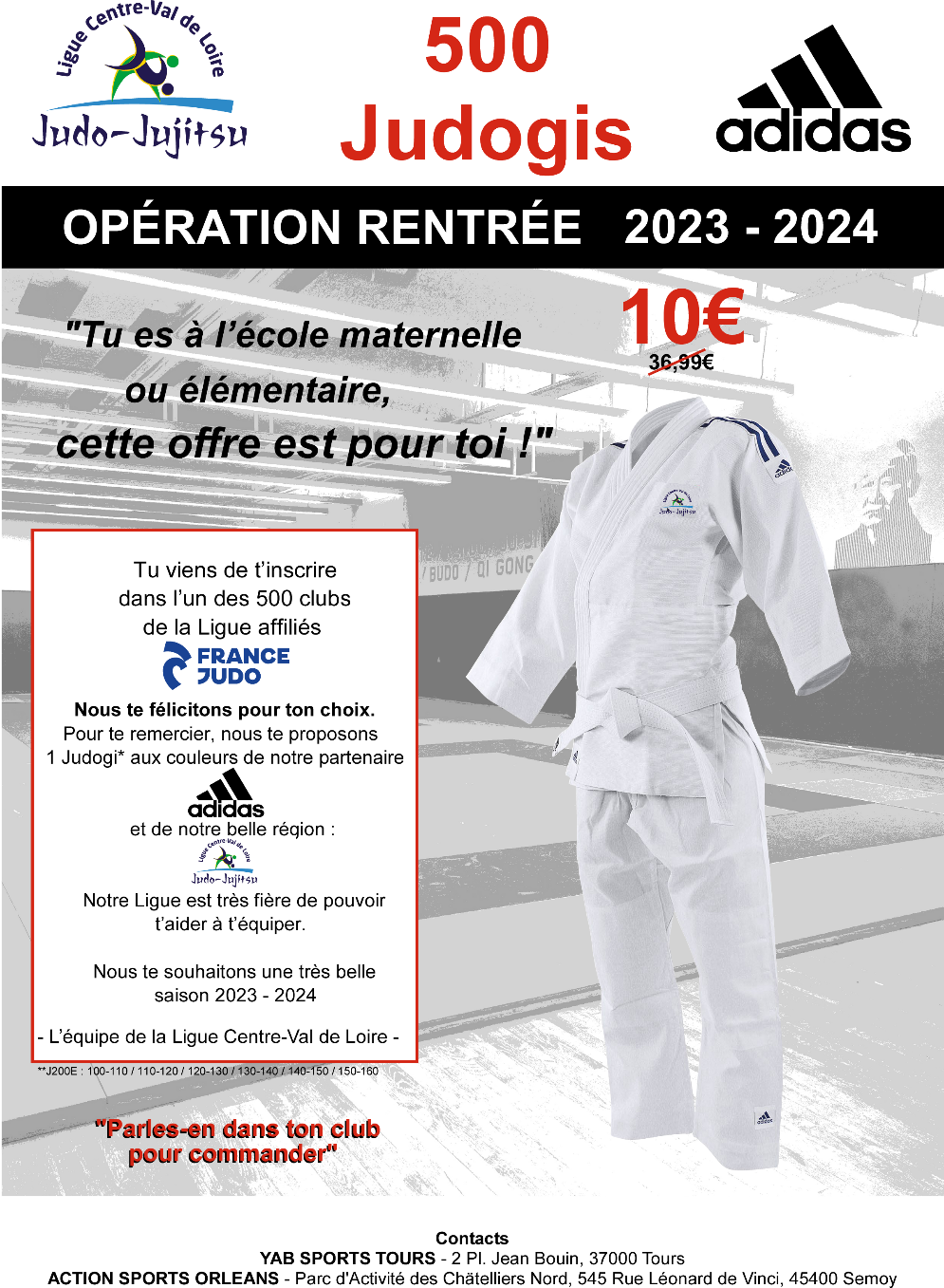 NOTE SUR L’OPERATION DE RENTREE 2023-2024 « JUDOGIS ADIDAS »Cette opération de 500 judogis (100 chez Yab Sports et 400 chez Action Sports) au logo de la ligue CVL judo sont accessibles sous diverses tailles allant de 100/110 à 150/160 (dans la limite des stocks disponibles)Les commandes doivent être prises et réglés directement à la boutique de leur choix (Yab Sports ou Action Sports) par les clubs (pas de commande en direct de parents).  Yab sports et Actions sports devront s’assurer que les clubs sont bien affiliés à la FFJDA Limitation initiale jusqu’à fin septembre à 10 judogis par club et ce afin de permettre au plus grand nombre de clubs de profiter de cette offre. Après cette date, les clubs ayant atteints leur quota de 10 judogis pourront en commander plus, selon les stocks disponibles. Les clubs pourront, s’il le souhaite, ajouter par broderie (ou écusson) leur logo sur ces judogis. L’éventuelle broderie supplémentaire sera à la charge du club.Les clubs sont invités à préciser à leurs adhérents ou parents bénéficiaires de l’opération que ces judogis sont financés au ¾ par la ligue CVL dans le cadre de son plan de développement territorial, conjointement avec notre partenaire ADIDAS. Yab sports et Actions sports s’engagent à fournir, à la fin de l’opération, un listing récapitulant le nombre de judogis commandé par club avec le nom du judoka concerné.